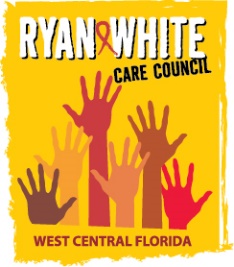 WEST CENTRAL FLORIDA RYAN WHITE CARE COUNCILVIRTUAL GOTOWEBINARWEDNESDAY, SEPTEMBER 2, 20201:30 P.M. – 3:30 P.M.AGENDAI.          Call to Order																	FinnII.	Roll Call and Introductions								FinnIII.	Changes to Agenda									FinnIV.	Moment of Silence									FinnV.	Adoption of Minutes 								FinnAugust 5, 2020 (Attachment)VI.	Chairperson’s/Vice Chairperson’s Report 					            FinnVII.	Recipient’s Report									ArnoldVIII.	Lead Agency Report								Everhart/LightseyIX.	Care Council Planning Staff Report				        Ardjomand-Kermani/ScusselX.	Committee Reports								Community Advisory Committee (CAC)			          		 	Scussel Health Services Advisory (HSAC)				       Ardjomand-KermaniMembership								 Freeman-FosterVice-Chair Election (Attachment)Planning and Evaluation (P&E)					       Ardjomand-KermaniMinimum Standards of Care (Attachment)Resource Prioritization & Allocation Recommendations (RPARC)    Ardjomand-KermaniPart A Expenditure Report (Attachment)Part A Expenditure Report Addendum (Attachment)1st Quarter of FY 20-21 Part B Expenditure Report (Attachment)Part B FY 19-20 General Ledger Expenditure Report (Attachment) Standards, Issues and Operations (SIOC)		          		    	FinnWomen, Infants, Children, Youth & Families (WICY&F)			   	ConderXI	FCPN Representative UpdateXII.	Hillsborough County Ending the HIV Epidemic Update				RappXIII.      Public Policy Report/Community Input				   	   Members/GuestsXIV.      Prevention Activities/Quality Management					   Members/GuestsXV.       Announcements								   Members/GuestsXVI.      Adjournment										FinnNote:  Items in bold require action.  Care Council meetings are audio recorded.The next Care Council meeting will be held on October 7, 2020 from 1:30pm- 3:30pm, by way of GoToWebinar.The CARE COUNCIL website is operating at www.thecarecouncil.org.  Agendas and minutes will be posted on this website.